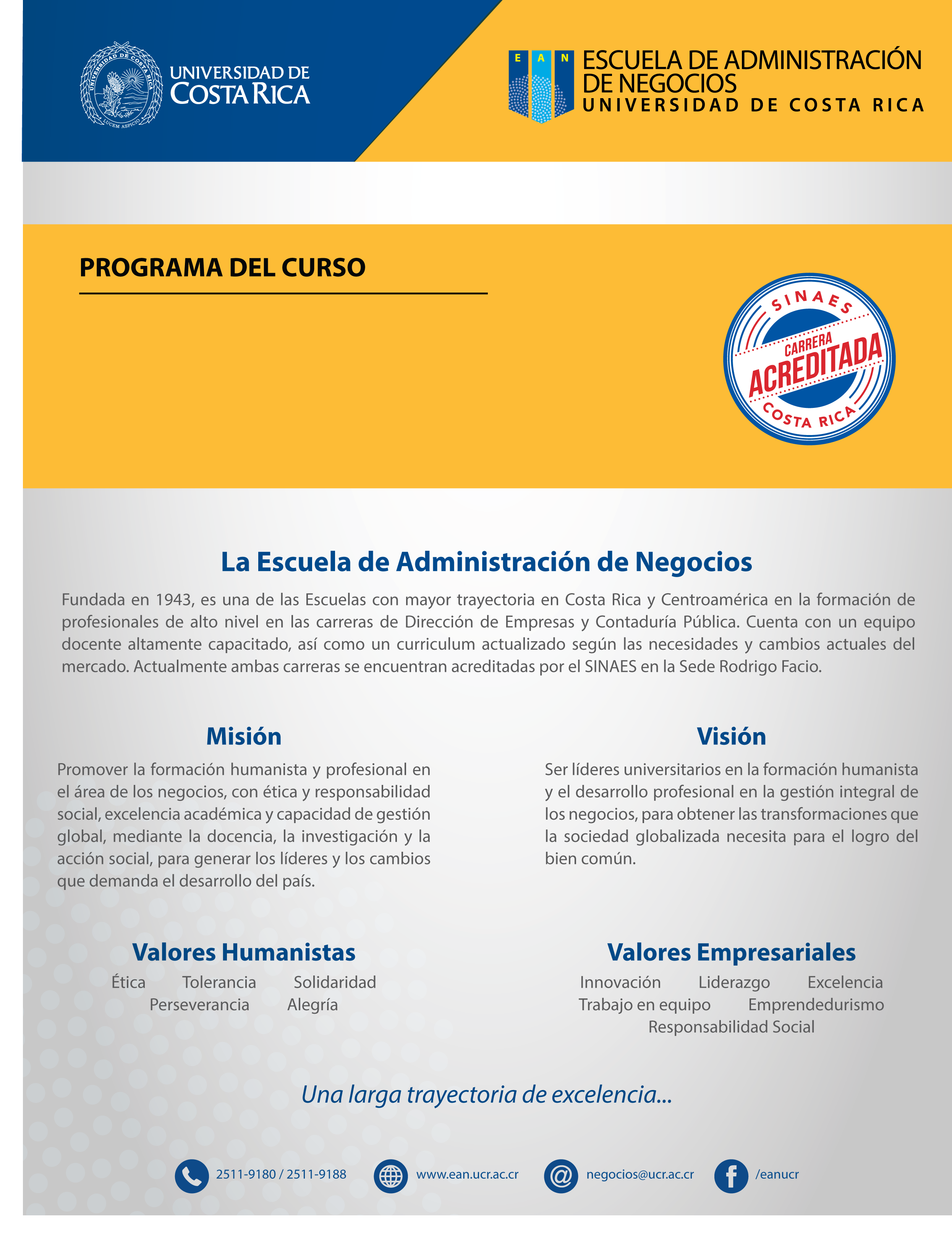 PROGRAMA DEL CURSOPC-0513  CÁTEDRA ANÁLISIS CONTABLE PARA DECISIONES GERENCIALESII CICLO 2017*A solicitud del estudiante, el profesor podrá atender consultas según la hora, lugar y día acordado para cada caso particular, dentro del marco de la normativa de la Universidad de Costa Rica.Se busca que la persona profesional de Contaduría Pública sea  una persona preparada en las áreas técnicas del análisis de la información contable y en el usos de las herramientas para la toma de decisiones gerenciales, alguien emprendedor, con sentido de la ética y la responsabilidad social, que se desempeñe y tome decisiones considerando valores como la solidaridad, la tolerancia y la perseverancia, y destrezas tales como la comunicación asertiva y el trabajo en equipo. La población estudiantil debe dirigir su actuar durante el curso acorde con dichos valores y competencias, y aplicarlos  en el diseño de un proyecto de una idea de negocios.Durante el desarrollo del curso se retoman conceptos e instrumentos estudiados a través de la carrera, y se emplean en variadas combinaciones para la obtención de información pertinente en la propuesta de alternativas de solución a situaciones del quehacer de las empresas.  Promover el uso integral de las herramientas contables, financieras y administrativas, para el análisis y la identificación de alternativas de solución ante situaciones críticas en las empresas, que faciliten la toma de decisiones orientadas a los mejores resultados posibles.Integrar la ética y la responsabilidad social en el análisis del contenido programático del curso, y profundizar en el diálogo y la reflexión sobre los valores de solidaridad, tolerancia y perseverancia, así como sobre la importancia de desarrollar y aplicar las competencias de comunicación asertiva y trabajo en equipo.Examinar el concepto de contabilidad gerencial, destacando su importancia en los procesos de planificación, toma de decisiones y control gerencial.Identificar la trascendencia de los sistemas de información en la gestión gerencial de las empresas y sus implicaciones en el proceso de toma de decisiones.Conocer diferentes herramientas y técnicas de análisis para la planificación gerencial y el apoyo a la toma de decisiones de corto y largo plazo.Revisar la importancia del control gerencial y el proceso de implementación de un sistema de control gerencial.Analizar y resaltar la importancia de la ética en el desarrollo de la profesión de contaduría pública.TEMA 1: LA CONTABILIDAD EN LA TOMA DE DECISIONESConcepto de contabilidad, sistema contable y proceso de toma de decisiones.  Tipos de contabilidad: similitudes y diferencias.  Uso de la contabilidad gerencial en los procesos de planeación, toma de decisiones y control gerencial, tipos de decisiones y características. Usuarios de la información contable y necesidades para la toma de decisiones.TEMA 2: LA PLANEACION ESTRATEGICA Y EL PRESUPUESTO MAESTROLa Planeación Estratégica o de Largo PlazoEvaluación del Presupuesto en relación con las variacionesEl Presupuesto como herramienta de mejora continua y controlEl PresupuestoEl Presupuesto MaestroPresupuesto de operación.Presupuesto financiero.El Presupuesto Base CeroTEMA 3: TOMA DE DECISIONES PARA EL CORTO PLAZODecisiones gerenciales y gestión operativaHerramientas de análisis financiero y criterios de evaluaciónPlanificación y flujos de efectivoDecisiones de marketingDecisiones de producciónTEMA 4: TOMA DE DECISIONES PARA EL LARGO PLAZOPresupuesto de capitalFlujo de efectivo en decisiones de largo plazoModelos para el análisis de decisiones de largo plazoValoración de proyectos de inversiónA través de los siguientes componentes de la evaluación, en lo que resulte pertinente en cada uno de los temas, se integrarán  aspectos sobre ética, responsabilidad social y emprendedurismo. También  se tomará en consideración la aplicación de los valores y competencias  referidos en la descripción del  curso,  mediante la aplicación de la rúbrica de evaluación cualitativa.Los exámenes incluyen tanto teoría como práctica.  Además, podrán ser acumulativos, es decir, se evalúan los contenidos anteriores pero enfocando los conceptos nuevos.  Las pruebas cortas son  programadas por el profesor. El examen de ampliación evaluará todo el contenido del curso. No se repetirán las pruebas cortas. El trabajo final debe ser entregado en la fecha establecida, no se recibirán posteriormente a esa fecha.Los exámenes de reposición se regirán según el Art. 24 del Reglamento Académico EstudiantilDetalle de examen de reposición.El personal docente y la población estudiantil desarrollarán las clases dentro de un ambiente de tolerancia, respeto y comunicación asertiva. El profesorado promoverá el trabajo en equipo, en un plano de igualdad de oportunidades y sin discriminación de ninguna especie de forma tal que se garantice un ambiente de diálogo y libre expresión de las ideas y opiniones.Lecciones impartidas por el profesor.Es obligatorio que los estudiantes hagan una lectura previa de los temas a desarrollar en la próxima lección, el docente puede realizar comprobaciones de lectura.Trabajo práctico realizado por el estudiante dentro y fuera del aula (mínimo el doble al recibido en clase).Consulta por parte del profesor según horario a convenir entre profesor y estudiantes.Exposiciones de los estudiantes de temas asignadosEn la aplicación de pruebas cortas se pueden hacer en grupo como máximo tres estudiantes.El curso se valora mediante varias actividades, dispuestas con el propósito de mejorar la adherencia del conocimiento adquirido y la práctica de las herramientas.Exámenes parciales: Durante el curso, se realizarán dos pruebas parciales, en las cuales se incluyen los temas indicados, incluyen tanto teoría como práctica. El segundo examen se divide en dos partes: 50% una de investigación y 50% escrita. De no asistir, se debe justificar, según indica el reglamento del estudiante, y se repondrá en la fecha que el profesor lo indique en común acuerdo con el estudiante dentro de los 15 días naturales siguientes a la fecha original.Pruebas cortas: pueden evaluar la teoría y práctica, de acuerdo con el tema que se esté revisando.  Son sin previo aviso, por lo que el estudiante debe llevar la materia al día.  No se repone ninguna prueba corta se elimina la más baja.Trabajo final: Se trata de la valoración de un proyecto para una empresa o un trabajo de investigación sobre la ética del profesional en contaduría pública.  Las indicaciones sobre este rubro se indican en un documento aparte.  De igual modo que con el trabajo corto, el profesor selecciona el día de la exposición, quien hace la presentación oral.  La ausencia de alguno de los miembros del grupo, hace que pierda el 5% de presentación oral,  por lo que se calificarán únicamente los dos rubros restantes.  El curso tendrá  como libro de texto específico:Ramírez Padilla David, Contabilidad Administrativa, 8ª Edición, Editorial Mc Graw-Hill, 2008. (Libro base del curso)Horngren, Sudem y Stratton, Contabilidad Administrativa, 13 ª Edición, Editorial Pearson Prentice Hall; México.Complementariamente se recomiendan las siguientes obras:Cohen Daniel,  Sistemas de Información para la Toma de Decisiones, Editorial McGraw Hill  MéxicoGitman Lawrence J., Principios de Administración Financiera, 4ª Edición, Editorial Pearson Educación.Salas Bonilla, Tarcisio.  Análisis y Diagnóstico Financiero: Enfoque Integral,  4ª Edición, Editorial Guayacán, San José, C.R.Detalle bibliografía complementaria 3 según referencia APA.VIII. BIBLIOGRAFÍA El objetivo de la investigación es contribuir con el proceso de enseñanza-aprendizaje al estudiante, de manera que los apoye a tener experiencias en este campo que le permitan al final de su carrera contar con mayor facilidad en la elaboración de su trabajo final de graduación. Además se busca fomentar el trabajo en equipo. Para todos los temas se debe de realizar un análisis de conceptos y compararlos con lo que se da en la realidad haciendo un trabajo de campo en alguna empresa.El papel del Presupuesto Maestro en una empresa manufacturera.El papel del Presupuesto Maestro en una empresa bancaria.El papel del Presupuesto Maestro en una Institución Autónoma (Gobierno).El papel del Presupuesto Maestro en una Municipalidad (Gobierno).Investigación sobre la existencia de  Plan Estratégico en la Empresa Comercial y como se liga al presupuesto Maestro.Investigación sobre la existencia de  Plan Estratégico en la Empresa Industrial y como se liga al presupuesto Maestro.Investigación sobre la existencia de  Plan Estratégico en la Empresa Bancaria y como se liga al presupuesto Maestro.Investigación sobre la existencia de  Plan Estratégico en la Empresa Pública y como se liga al presupuesto Maestro.Proceso de Adopción de NIIFS en una empresa comercial.El manejo de los Documentos Electrónicos como respaldo contable (Tributación) Control de libros contables y proceso de cierre ante liquidación de operación.Investigación sobre la ética del contador público y los casos en los cuales se ha visto comprometida su labor en perjuicio de empresas, empleados y accionistas.Metodología para el Proyecto de InvestigaciónConformación de equipos de trabajo (máximo 5 estudiantes)Los equipos de trabajo eligen un tema para su desarrolloLos equipos de trabajo preparan una propuesta que contenga: justificación, objetivo (general y específicos), metodología para cumplir los objetivos y los resultados esperados.El profesor realiza una revisión de esta primera parte para la retroalimentación del procesoEl equipo de trabajo con las observaciones del profesor, inicia su investigaciónEvaluación del Proyecto de InvestigaciónTrabajo final en grupo:5 % 	presentación oral (el estudiante que no asiste a la presentación pierde este porcentaje)3 % 	creatividad e innovación, 7 % 	contenidos y análisis, presentación del esquema del proyecto  (ortografía, redacción y forma)Contenido Informe final:   PortadaÍndiceJustificaciónObjetivosMetodología empleadaMarco teóricoDiagnóstico de una situación real relacionada con el tema  o resultados de la InvestigaciónResultadosConclusiones y recomendacionesExposición del proyecto. Cada equipo dispondrá de máximo 15 minutos:  Presentación personal de los estudiantes (Quien no asista pierde el porcentaje de presentación)Ayuda audiovisualInnovación en la presentación Dominio de los temas tratadosFacilidad para comunicar y dar respuestas a preguntas del grupo y del profesorCapacidad de síntesisDATOS DEL CURSODATOS DEL CURSODATOS DEL CURSODATOS DEL CURSODATOS DEL CURSODATOS DEL CURSOCarrera (s):Contaduría PúblicaContaduría PúblicaContaduría PúblicaContaduría PúblicaContaduría PúblicaCurso del II ciclo del Plan de Estudios.Curso del II ciclo del Plan de Estudios.Curso del II ciclo del Plan de Estudios.Curso del II ciclo del Plan de Estudios.Curso del II ciclo del Plan de Estudios.Curso del II ciclo del Plan de Estudios.Requisitos:Requisitos: PC-0512 Modelos de Información Contable Administrativao PC-0547 Reexpresión de Informes Financieros.Requisitos: PC-0512 Modelos de Información Contable Administrativao PC-0547 Reexpresión de Informes Financieros.Requisitos: PC-0512 Modelos de Información Contable Administrativao PC-0547 Reexpresión de Informes Financieros.Requisitos: PC-0512 Modelos de Información Contable Administrativao PC-0547 Reexpresión de Informes Financieros.Requisitos: PC-0512 Modelos de Información Contable Administrativao PC-0547 Reexpresión de Informes Financieros.CorrequisitosNo tieneNo tieneNo tieneNo tieneNo tieneCréditos0404040404Horas de teoría:2 horasHoras de laboratorio:  0 horasHoras de práctica: 2 horasPROFESORES DEL CURSOPROFESORES DEL CURSOPROFESORES DEL CURSOPROFESORES DEL CURSOPROFESORES DEL CURSOSEDE RODRIGO FACIOSEDE RODRIGO FACIOSEDE RODRIGO FACIOSEDE RODRIGO FACIOSEDE RODRIGO FACIOGRDocenteHorarioAulaHorario de Atención*01Jorge Padilla ZúñigaV: 17 a 20:50120 CEM: 17:30I. DESCRIPCIÓN DEL CURSOII. OBJETIVO GENERALIII. OBJETIVOS ESPECÍFICOSIV. CONTENIDO PROGRAMÁTICOV. SISTEMA DE EVALUACIÓN RubroContenidoPorcentajeFechaPrimer Examen parcial Temas 1- 235%22/09/2017Segundo Examen parcial Temas 3-435%17/11/2017Pruebas cortas (sin previo aviso) Uno por tema15%Trabajo final en grupoEvaluación proyecto15%24/11/2017NOTA100%VI. CRONOGRAMASEMANAFECHATEMA1Del 7 al 11 de AgostoDiscusión del programa del curso, conformación de equipos de trabajo y asignación de temas de investigación. Tema 1. LA CONTABILIDAD EN LA TOMA DE DECISIONES Cap. 1 y 2 Ramírez Padilla, David2Del 14 al 18 de AgostoDesarrollo Tema 1. LA CONTABILIDAD EN LA TOMA DE DECISIONES. Cap. 1 y 2 Ramírez Padilla, David3Del 21 al 25 de AgostoDesarrollo Tema 2. LA PLANEACION ESTRATEGICA Y EL PRESUPUESTO MAESTRO Cap. 7 Ramírez Padilla David4Del 28 de agosto al 1 de setiembreDesarrollo Tema 2. LA PLANEACION ESTRATEGICA Y EL PRESUPUESTO MAESTRO Cap. 7 Ramírez Padilla David Entrega por parte de los estudiantes del esquema del proyecto de investigación5Del 4 al 8 de setiembreDesarrollo Tema 2. LA PLANEACION ESTRATEGICA Y EL PRESUPUESTO MAESTRO Cap. 7 Ramírez Padilla David6Del 18 al 22 de setiembreI EXAMEN PARCIAL          (Temas 1 – 2)7Del 25 al 29 de setiembreDesarrollo Tema 3. TOMA DE DECISIONES PARA EL CORTO PLAZO Cap. 8   Ramírez Padilla, David8Del 2 al 6 de octubreDesarrollo Tema 3. TOMA DE DECISIONES PARA EL CORTO PLAZO Cap. 8 y 9 Ramírez Padilla David9Del 9 al 13 de octubreDesarrollo Tema 3 y  4. TOMA DE DECISIONES PARA EL LARGO PLAZO Cap. 9 Ramírez Padilla, David10Del 16 al 20 de octubreDesarrollo Tema 4. TOMA DE DECISIONES PARA EL LARGO PLAZO Cap. 9 Ramírez Padilla, David11Del 23 al 27 de octubreDesarrollo Tema 4. TOMA DE DECISIONES PARA EL LARGO PLAZO Cap. 9 Ramírez Padilla, David12Del 30 de octubre al 3 de noviembreExposiciones de Grupos – Asistencia Obligatoria. Tema 3 y 413Del 6 al 10 de noviembreExposiciones de Grupos – Asistencia Obligatoria. Tema 3 y  414Del 13 al 17 de noviembreII EXAMEN PARCIAL           (Temas 3 )15Del 20 al 24 de noviembreExposiciones de Grupos Trabajo de Investigación- Asistencia Obligatoria.16Del 27 noviembre al 1 de diciembreExposiciones de Grupos Trabajo de Investigación- Asistencia Obligatoria.1Del 7 al 1 de diciembreEXAMEN AMPLIACION       (Temas 1 – 2 – 3 – 4).VII. ASPECTOS METODOLÓGICOSVIII. BIBLIOGRAFÍA IX. INVESTIGACIÓN X. INFORMACIÓN DE CONTACTO DE LOS PROFESORESSEDE RODRIGO FACIOSEDE RODRIGO FACIOSEDE RODRIGO FACIOGRDocenteCorreo01M.A. Jorge Padilla ZúñigaJorge.padilla@ucr.ac.cr